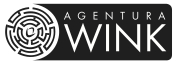 OBCHODNÍ NABÍDKAOBCHODNÍ NABÍDKAOBCHODNÍ NABÍDKADodavatel:Číslo zakázky:Agentura Wink s.r.oNázev zákazky:LABEFEST DĚČÍNRevoluční 1403/28 Vypracoval/a:Martin ŘehořPraha 1 - Nové Město 110 00Datum vypracování:10. ledna 2018 a následné aktualizaceČeská republikaPlatnost do:Popis:Nábídka interpretů vč. cestovného a zajištění chodu stageNábídka interpretů vč. cestovného a zajištění chodu stagePOLOŽKYPOLOŽKYPočetJednotková cena KčCelková cena KčTomáš Klus1275000275000Mig 211195000195000Wohnout19800098000Visací zámek19200092000UDG17000070000Kamil Střihavka + Supergroup19500096000Jakub Děkan13500035000Labefest Talent150005000Labefest Talent150005000moderátoři13000030000Produkce + stagemanagement Produkce + stagemanagement 22000040000CELKEM                                                                941 000 Kč 